Annie Yoojin Noe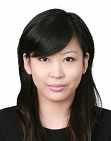 Mobile:  (010) 6273-7374       Email:  AnnieJNoe@yahoo.comSummary Qualifications: A hands-on professional, able to provide strong leadership and motivation. Incorporates incorporate outstanding communication skills with the ability to interact effectively with individuals from highly diverse backgrounds. Skilled in on-going assessments, determining priorities, analyzing course of action and making adjustmentsEducational Background:2009		Bachelor of Arts, Liberal StudiesCalifornia State University, Long Beach, CAPresident’s List:  Fall 2007, Spring 2008Golden Key International Honour Society member2007		General Education El Camino College, Torrance, CADean’s List:  Fall 2006, Spring 20072009		2042 Preliminary Multiple Subjects Credential (CLAD emphasis) Integrated Teacher Education Program (ITEP)2007 – 2008	Service Experience for Re Vitalization Education (SERVE)Bonita Street Elementary – 85 hours (Grades 1 & 4)Stevenson Elementary – 40 hours (Grade 3)Personal Experience:Native English Teacher안양호암초등학교 (August 2010 – August 2011)Created lesson plans for ESL students 1st through 6th grade. Developed and implemented a variety of lesson plans on a daily basis. Analyzed students’ needs and prepared customized lessons. Student TeacherCleveland Elementary & Monroe Elementary; Long Beach, CA (January –December 2009)Duties as a student teacher included creating lesson plans for students in Preppy-Kindergarten and 4th grade classes. Developed and implemented a variety of lesson plans on a daily basis. Analyzed students’ needs and prepared customized lessons. Teacher AssistantBonita Street Elementary; Carson, CA (September 2007 – January 2009)Presented subject matter to students under the direction and guidance of teachers by using lectures, discussions, or supervised role-playing methods. Observed students' performance, and recorded relevant data to assess progress.TeacherYMCA; Torrance, CA (June 2007 – August 2007)Duties as a teacher included solo supervision of 10-14 elementary age children, monitoring behavior, planning games, crafts, lead/participating in active sports and games with children.Teacher AssistantDapplegray Elementary; Palos Verdes, CA (April 2006 – June 2007)Presented subject matter to students under the direction and guidance of teachers by using lectures, discussions, or supervised role-playing methods. Observed students' performance, and recorded relevant data to assess progress.REFERENCES Available Upon Request